РЕШЕНИЕО признании утратившим силу Решения Совета народных депутатов от 20 мая 2010г. №377 «О порядке предоставления земельных участков для целей не связанных со строительством»	В целях приведения в соответствие с Земельным кодексом Российской Федерации, Совет народных депутатов МО «Шовгеновский район», РЕШИЛ: 	1.  Признать утратившим силу  Решение Совета народных депутатов от 20 мая 2010г. №377 «О порядке предоставления земельных участков для целей не связанных со строительством»         2. Настоящее решение вступает в силу с момента его официального опубликования.    И.о. главыМО «Шовгеновский район»					М.С. Непшекуева. Хакуринохабль«20»  08. 2015 г.№ 433РЕСПУБЛИКА АДЫГЕЯСовет народных депутатов     муниципального образования«Шовгеновский район»385440, а. Хакуринохабль, ул. Шовгенова, 9АДЫГЭ РЕСПУБЛИКМуниципальнэобразованиеу«Шэуджэн район»янароднэдепутатхэмя Совет385440, къ.  Хьакурынэхьабл,ур. ШэуджэнымыцI, 9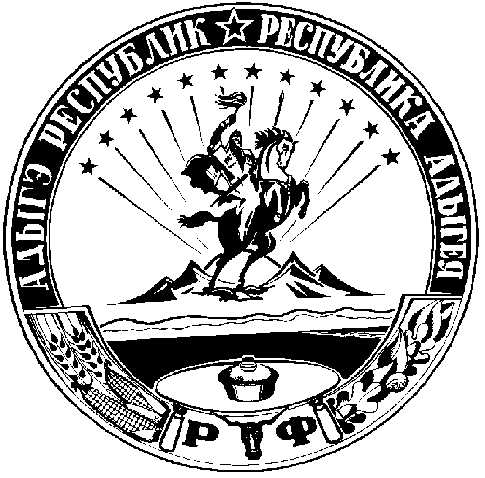 